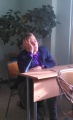                     Первый день в школе